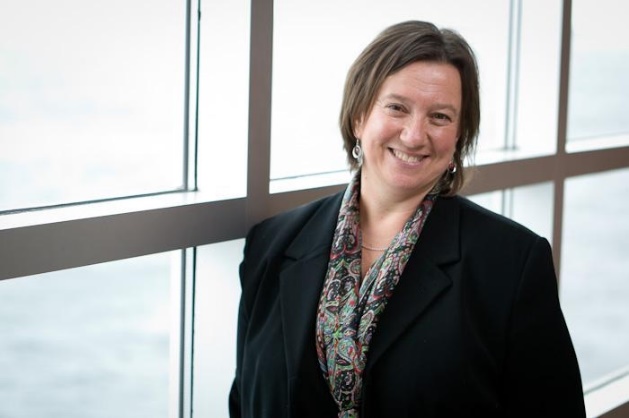 Ruth MacKenzie Ruth’s career in the charitable sector spans 30+ years and the local, national and global levels. She is currently the President & CEO of the Canadian Association of Gift Planners (CAGP), and Executive Director of the CAGP Foundation. As national organizations, CAGP and the CAGP Foundation connect and serve fundraisers and professional advisors, and strengthen their capacity to enable donors in realizing their philanthropic dreams, while also advocating for a tax and legislative environment that enables charitable giving and promoting strategic philanthropy to the broader public.In her time at CAGP, Ruth has led the organization’s renewal and rebranding, has been influential in promoting the vital role of professional advisors play in amplifying philanthropy, and has positioned CAGP as an authoritative voice for philanthropy in the charitable sector and with government.Prior to CAGP, Ruth spent 12 years Volunteer Canada, for 7 years serving as its President & CEO. Ruth began her career at the Canadian Cancer Society, Ontario Division, and later at the Nova Scotia Division where she served as Director of Volunteer Development. She has also worked at the grassroots level, in the environmental sector and supporting adults with intellectual disabilities.Ruth also established and managed a microbrewery for which she was recognized with an Entrepreneur of the Year award in Nova Scotia. Ruth is also a committed volunteer, and has served on many boards and committees at the national and international level. She served on the Governor General’s Volunteer and Philanthropy Advisory Committee from 2012-2015, and currently Chairs the Ontario Trillium Foundation’s Grant Review Team in eastern Ontario, and is the Chair of the Board of CanadaHelps. In 2015 Ruth was awarded the Queen Elizabeth II Diamond Jubilee Medal in acknowledgement of her impact on volunteerism, and received the Ontario Volunteer Service Award in 2020.